KURT CAMPBELL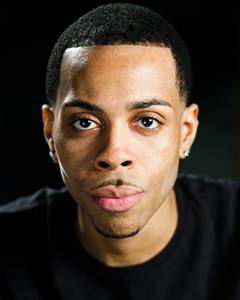 Location:	London, Middlesex, United KingdomHeight:	6' (182cm)Weight:	13st. 12lb. (88kg)Playing Age:	21 - 30 yearsAppearance:	Black-Caribbean, Mixed RaceNationality:	BritishEye Colour:	BrownHair Colour:	BlackHair Length:	ShortFacial Hair:	GoateeVoice Quality:	GentleVoice Character:	NaturalCreditsFeature Film, Kenny, FRESH DECK, La LloydInternet, Reece, TRIM, AEA Films, Anthony AbuahStage, Yasha, THE CHERRY ORCHARD, Cockpit theatre, Jane SwiftShort Film, Tom, NO NEW MEMORIES, David MoyleMusic Video, Rapper, ANVA RAP TUNE, Sachin ParmarDocumentary, Ugandan soldier, BLACK OPS, YesterdayMusic Video, Lead, DEM MAN DOU - J-FRESH, RED DEVIL FT KILLA P & FRISCO, Link Up TV, Chiba VisualsSkills:Accents & Dialects:(* = native)	American-New York, Caribbean, Cockney, Essex, Jamaican, SheffieldPerformance:	ComedySports:(* = highly skilled)	Athletics, Basketball, Bowling, Cricket, Fitness Instructor (qualified), Tae Kwon DoTraining:City of Westminster: 2009 - 2012